г. Петропавловск-Камчатский                                               «__» _______ 2016 годаВ соответствии с постановлением Правительства Российской Федерации от 06.09.2016 № 887 «Об общих требованиях к нормативным правовым актам, муниципальным правовым актам, регулирующим предоставление субсидий юридическим лицам (за исключением субсидий государственным (муниципальным) учреждениям), индивидуальным предпринимателям, а также физическим лицам – производителям товаров, работ, услуг» (в редакции постановления Правительства Российской Федерации от 18.05.2017 № 592)ПРИКАЗЫВАЮ:1. Внести в приказ Министерства рыбного хозяйства Камчатского края от 26.12.2013 № 128-м «Об утверждении Порядков предоставления субсидий» следующие изменения:1) в приложении № 1:а) часть 2 изложить в следующей редакции:«2. Субсидии предоставляются рыбоводным хозяйствам, независимо от организационно-правовой формы, зарегистрированным на территории Камчатского края (далее – получатели субсидии), для возмещения части затрат на уплату процентов:1) по инвестиционным кредитам, полученным в российских кредитных организациях после 1 января 2008 года, на приобретение техники, специализированных судов, транспортных средств и оборудования для целей аквакультуры, строительство, реконструкцию и модернизацию заводов (комплексов, ферм) по развитию аквакультуры (далее – субсидии);2) по кредитам, полученным на рефинансирование кредитов, предусмотренных пунктом 1 настоящей части;»;б) пункты 1-2 части 62 изложить в следующей редакции:«1) у получателя субсидии должна отсутствовать неисполненная обязанность по уплате налогов, сборов, страховых взносов, пеней, штрафов, процентов, подлежащих уплате в соответствии с законодательством Российской Федерации о налогах и сборах;2) получатель субсидии – юридическое лицо не должно находиться в процессе реорганизации, ликвидации, банкротства, а получатель субсидии – индивидуальный предприниматель не должен прекратить деятельность в качестве индивидуального предпринимателя;»;в) пункт 3 части 7 изложить в следующей редакции:«3) справку налогового органа об отсутствии у получателя субсидии неисполненной обязанности по уплате налогов, сборов, страховых взносов, пеней, штрафов, процентов, подлежащих уплате в соответствии с законодательством Российской Федерации о налогах и сборах, на дату, предшествующую дате обращения, но не ранее первого числа месяца, в котором планируется заключение Соглашения;»;г) пункт 2 части 8 изложить в следующей редакции:«2) справку налогового органа об отсутствии у получателя субсидии неисполненной обязанности по уплате налогов, сборов, страховых взносов, пеней, штрафов, процентов, подлежащих уплате в соответствии с законодательством Российской Федерации о налогах и сборах, на дату, предшествующую дате подачи заявления, но не ранее 25 марта, 25 июня, 25 сентября, 25 декабря соответствующего финансового года, или ее копию, заверенную в установленном законодательством Российской Федерации порядке;»;2) в приложении № 2:а) пункт 4 части 61 изложить в следующей редакции:«4) выполнения получателем субсидии обязательств по уплате первого взноса (аванса) и лизинговых платежей в соответствии с договором лизинга, заключенным с российской лизинговой компанией;»;б) пункты 1-2 части 62 изложить в следующей редакции:«1) у получателя субсидии должна отсутствовать неисполненная обязанность по уплате налогов, сборов, страховых взносов, пеней, штрафов, процентов, подлежащих уплате в соответствии с законодательством Российской Федерации о налогах и сборах;2) получатель субсидии – юридическое лицо не должно находиться в процессе реорганизации, ликвидации, банкротства, а получатель субсидии – индивидуальный предприниматель не должен прекратить деятельность в качестве индивидуального предпринимателя;»;в) пункт 3 части 7 изложить в следующей редакции:«3) справку налогового органа об отсутствии у получателя субсидии неисполненной обязанности по уплате налогов, сборов, страховых взносов, пеней, штрафов, процентов, подлежащих уплате в соответствии с законодательством Российской Федерации о налогах и сборах, на дату, предшествующую дате обращения, но не ранее первого числа месяца, в котором планируется заключение Соглашения;»;г) пункт 2 части 8 изложить в следующей редакции:«2) справку налогового органа об отсутствии у получателя субсидии неисполненной обязанности по уплате налогов, сборов, страховых взносов, пеней, штрафов, процентов, подлежащих уплате в соответствии с законодательством Российской Федерации о налогах и сборах, на дату, предшествующую дате подачи заявления, но не ранее 25 марта, 25 июня, 25 сентября, 25 декабря соответствующего финансового года, или ее копию, заверенную в установленном законодательством Российской Федерации порядке;»;3) в приложении № 3:а) часть 2 изложить в следующей редакции:«2. Субсидии предоставляются рыбохозяйственным организациям (за исключением государственных (муниципальных учреждений) и индивидуальным предпринимателям, зарегистрированным на территории Камчатского края (далее – получатели субсидии), для возмещения части затрат на уплату процентов:по инвестиционным кредитам, полученным в российских кредитных организациях после 1 января 2008 года на строительство, приобретение и модернизацию рыбопромысловых судов, предназначенных для осуществления прибрежного рыболовства и (или) транспортировки уловов водных биологических ресурсов и продукции из них, а также на строительство и модернизацию объектов рыбоперерабатывающей инфраструктуры (далее соответственно – субсидии, кредиты);2) по кредитам, полученным на рефинансирование кредитов, предусмотренных пунктом 1 настоящей части;»;б) пункты 1-2 части 62 изложить в следующей редакции:«1) у получателя субсидии должна отсутствовать неисполненная обязанность по уплате налогов, сборов, страховых взносов, пеней, штрафов, процентов, подлежащих уплате в соответствии с законодательством Российской Федерации о налогах и сборах;2) получатель субсидии – юридическое лицо не должно находиться в процессе реорганизации, ликвидации, банкротства, а получатель субсидии – индивидуальный предприниматель не должен прекратить деятельность в качестве индивидуального предпринимателя;»;в) пункт 3 части 7 изложить в следующей редакции:«3) справку налогового органа об отсутствии у получателя субсидии неисполненной обязанности по уплате налогов, сборов, страховых взносов, пеней, штрафов, процентов, подлежащих уплате в соответствии с законодательством Российской Федерации о налогах и сборах, на дату, предшествующую дате обращения, но не ранее первого числа месяца, в котором планируется заключение Соглашения;»;г) пункт 2 части 8 изложить в следующей редакции:«2) справку налогового органа об отсутствии у получателя субсидии неисполненной обязанности по уплате налогов, сборов, страховых взносов, пеней, штрафов, процентов, подлежащих уплате в соответствии с законодательством Российской Федерации о налогах и сборах, на дату, предшествующую дате подачи заявления, но не ранее 25 марта, 25 июня, 25 сентября, 25 декабря соответствующего финансового года, или ее копию, заверенную в установленном законодательством Российской Федерации порядке;»;4) в приложении № 4:а) пункт 4 части 61 изложить в следующей редакции:«4) выполнения получателем субсидии обязательств по уплате первого взноса (аванса) и лизинговых платежей в соответствии с договором лизинга, заключенным с российской лизинговой компанией;»;б) пункты 1-2 части 62 изложить в следующей редакции:«1) у получателя субсидии должна отсутствовать неисполненная обязанность по уплате налогов, сборов, страховых взносов, пеней, штрафов, процентов, подлежащих уплате в соответствии с законодательством Российской Федерации о налогах и сборах;2) получатель субсидии – юридическое лицо не должно находиться в процессе реорганизации, ликвидации, банкротства, а получатель субсидии – индивидуальный предприниматель не должен прекратить деятельность в качестве индивидуального предпринимателя;»;в) пункт 3 части 7 изложить в следующей редакции:«3) справку налогового органа об отсутствии у получателя субсидии неисполненной обязанности по уплате налогов, сборов, страховых взносов, пеней, штрафов, процентов, подлежащих уплате в соответствии с законодательством Российской Федерации о налогах и сборах, на дату, предшествующую дате обращения, но не ранее первого числа месяца, в котором планируется заключение Соглашения;»;г) пункт 2 части 8 изложить в следующей редакции:«2) справку налогового органа об отсутствии у получателя субсидии неисполненной обязанности по уплате налогов, сборов, страховых взносов, пеней, штрафов, процентов, подлежащих уплате в соответствии с законодательством Российской Федерации о налогах и сборах, на дату, предшествующую дате подачи заявления, но не ранее 25 марта, 25 июня, 25 сентября, 25 декабря соответствующего финансового года, или ее копию, заверенную в установленном законодательством Российской Федерации порядке;».2. Настоящий приказ вступает в силу через 10 дней после дня его официального опубликования.Заместитель Председателя							  Правительства Камчатского края – Министр                                                                                       В.М. Галицын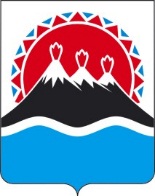 МИНИСТЕРСТВО  РЫБНОГО ХОЗЯЙСТВА КАМЧАТСКОГО КРАЯ(МИНРЫБХОЗ КАМЧАТСКОГО КРАЯ)ПРИКАЗ № О внесении изменений в приказ Министерства рыбного хозяйства Камчатского края от 26.12.2013 № 128-м «Об утверждении Порядков предоставления субсидий»